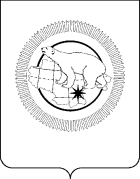 П Р И К А ЗВ соответствии с пунктом 3.2 части 1 статьи 8 Федерального закона от 25 декабря 2008 года № 273-ФЗ «О противодействии коррупции», частью 4 статьи 13.1 Кодекса Чукотского автономного округа от 24 декабря 1998 года № 46-ОЗ «О государственной гражданской службе Чукотского автономного округа», а также с частью 4 статьи 275 Трудового кодекса Российской Федерации, Постановлением Правительства Чукотского автономного округа от 2 июня 2014 года № 265 «Об утверждении Положения о порядке представления лицом, поступающим на должность руководителя государственного учреждения (предприятия) Чукотского автономного округа, а также руководителем государственного учреждения (предприятия) Чукотского автономного округа сведений о своих доходах, об имуществе и обязательствах имущественного характера, а также о доходах, об имуществе и обязательствах имущественного характера супруги (супруга) и несовершеннолетних детей», Постановлением Губернатора Чукотского автономного округа от 15 июля 2015 года № 57 «Об утверждении Перечня должностей государственной гражданской службы в органах исполнительной власти Чукотского автономного округа, исполнение должностных обязанностей по которым связано с коррупционными рисками»,ПРИКАЗЫВАЮ:1. Начальникам управлений Департамента социальной политики Чукотского автономного округа (далее – Департамент) – Ждановой Л.В. (Финансово-экономическое управление), Брянцевой Л.Н. (Управление социальной поддержки населения), Зубаревой Е.Н. (Управление занятости населения) – обеспечить предоставление подчинёнными государственными гражданскими служащими в отдел дополнительного пенсионного обеспечения и государственной службы Департамента  сведений о своих доходах, расходах, об имуществе и обязательствах имущественного характера, а также сведений о доходах, расходах супруги (супруга) и несовершеннолетних детей, об имуществе, принадлежащем им на праве собственности, и об их обязательствах имущественного характера (далее – сведения о доходах, расходах, об имуществе и обязательствах имущественного характера) за 2021 год, по форме справки, утверждённой Указом Президента Российской Федерации от 23 июня 2014 года № 460 «Об утверждении формы справки о доходах, расходах, об имуществе и обязательствах имущественного характера и внесении изменений в некоторые акты Президента Российской Федерации».2. Руководителям государственных учреждений Чукотского автономного округа, находящихся в ведомственном подчинении Департамента (далее –руководители учреждений), предоставить в отдел дополнительного пенсионного обеспечения и государственной службы Департамента сведения о своих доходах, расходах, об имуществе и обязательствах имущественного характера, а также о доходах, расходах, об имуществе и обязательствах имущественного характера супруги (супруга) и несовершеннолетних детей (далее – сведения о доходах, расходах, об имуществе и обязательствах имущественного характера) за 2021 год в соответствии с Положением о порядке представления лицом, поступающим на должность руководителя государственного учреждения (предприятия) Чукотского автономного округа, а также руководителем государственного учреждения (предприятия) Чукотского автономного округа сведений о своих доходах, об имуществе и обязательствах имущественного характера, а также о доходах, об имуществе и обязательствах имущественного характера супруги (супруга) и несовершеннолетних детей, утверждённым Постановлением Правительства Чукотского автономного округа от 2 июня 2014 года № 265. 3. Государственным гражданским служащим Департамента и руководителям учреждений, подведомственных Департаменту:3.1. Сведения о доходах, расходах, об имуществе и обязательствах имущественного характера за 2021 год рекомендуется предоставить в срок до 31 марта 2022 года.3.2. С целью обеспечения единства форматов заполняемых и предоставляемых сведений о доходах, расходах, об имуществе и обязательствах имущественного характера (справок) использовать при заполнении специальное программное обеспечение «Справки БК» (2.5.0), размещённое на официальном сайте Президента Российской Федерации http://www.kremlin.ru/structure/additional/12 и на официальном сайте федеральной государственной информационной системы «Единая информационная система управления кадровым составом государственной гражданской службы Российской Федерации» (https://gossluzhba.gov.ru/anticorruption/spravki_bk) в информационно-телекоммуникационной сети «Интернет».3.3. При заполнении сведений о доходах, расходах, об имуществе и обязательствах имущественного характера за 2021 год руководствоваться методическими рекомендациями по вопросам предоставления сведений о доходах, расходах, об имуществе и обязательствах имущественного характера и заполнения соответствующей формы справки в 2022 году (за отчётный 2021 год) Министерства труда и социальной защиты Российской Федерации.3.4. Для предоставления объективной и достоверной информации осуществлять заполнение справки о доходах, расходах, об имуществе и обязательствах имущественного характера на основании подтверждающих документов, полученных в соответствующих организациях и учреждениях (свидетельство о праве собственности, выписка из Единого государственного реестра прав на недвижимое имущество и сделок с ним, кадастровый паспорт на объект недвижимого имущества, справка из кредитной организации, выписка о движении денежных средств по счёту за отчётный период, справка № 2-НДФЛ и др.).3.5. Заполнение раздела пункта 5.1 «Акции и иное участие в коммерческих организациях и фондах» раздела 5 Справки о доходах, расходах, об имуществе и обязательствах имущественного характера за 2021 год осуществлять на основании информации из Единого государственного реестра юридических лиц, полученной в территориальном органе Федеральной налоговой службы, об отсутствии сведений об участии в деятельности коммерческих организаций в качестве учредителя юридического лица.4. Начальнику отдела дополнительного пенсионного обеспечения и государственной службы Департамента Коноваловой Т.Г.:4.1. Организовать приём сведений о доходах, расходах, об имуществе и обязательствах имущественного характера за 2021 год, предоставляемых государственными гражданскими служащими Департамента и руководителями учреждений, подведомственных Департаменту.4.2. Ознакомить с настоящим приказом государственных гражданских служащих Департамента и руководителей учреждений, подведомственных Департаменту.5. Контроль за исполнением настоящего приказа оставляю за собой.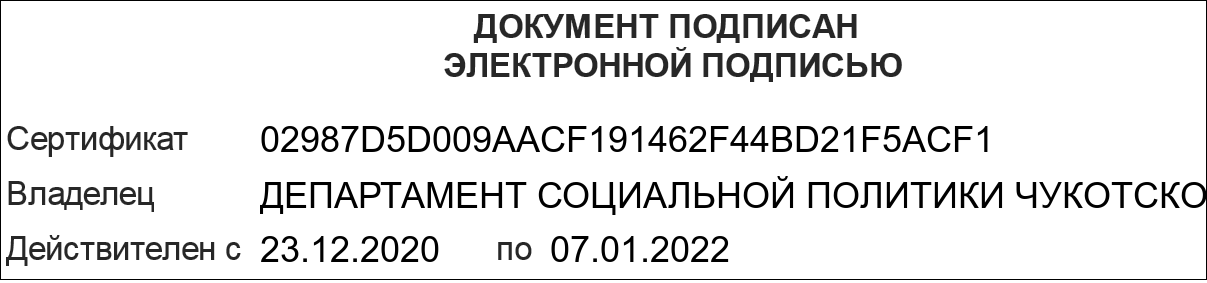 ДЕПАРТАМЕНТ  СОЦИАЛЬНОЙ  ПОЛИТИКИ  ЧУКОТСКОГО  АВТОНОМНОГО  ОКРУГАот 13.01.2022№7г. АнадырьО предоставлении государственными гражданскими служащими Департамента социальной политики Чукотского автономного округа, руководителями подведомственных учреждений сведений о доходах, расходах, об имуществе и обязательствах имущественного характера за 2021 год